Сумська міська рада VІІІ СКЛИКАННЯ V СЕСІЯРІШЕННЯ від 24 березня 2021 року № 606-МР м. СумиРозглянувши звернення громадянки, надані документи, відповідно до статті 12 Земельного кодексу України, частини третьої статті 15 Закону України «Про доступ до публічної інформації», враховуючи протокол засідання постійної комісії з питань архітектури, містобудування, регулювання земельних відносин, природокористування та екології Сумської міської ради від 02.02.2021 № 8, керуючись статтею 25, пунктом 34 частини першої статті 26 Закону України «Про місцеве самоврядування в Україні», Сумська міська рада  ВИРІШИЛА: Визнати таким, що втратив чинність, пункт 69 додатку № 2 до рішення Виконавчого комітету Сумської міської Ради народних депутатів від 15.09.1993                 № 562 «Про передачу в приватну власність земельних ділянок» стосовно надання у приватну власність земельної ділянки для будівництва та обслуговування житлових будинків і господарських будівель за адресою: м. Суми, вул. Кутузова,         71 площею 0,09 га  Константиновій Галині Борисівні в зв’язку з неоформленням нею права власності на земельну ділянку та відповідно до поданої заяви Константинової Галини Борисівни. Сумський міський голова                                                                     О.М. ЛисенкоВиконавець: Клименко Ю.М.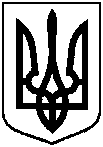 Про часткову втрату чинності рішення Виконавчого комітету Сумської міської Ради народних депутатів від 15.09.1993 № 562